Natural Resources100% Recycled RPET Plastic Bottles | The Coca-Cola Companyhttps://youtu.be/xkJjqK2vXQk  Coca-Cola new video2SC.4.E.6.3 – Recognize that humans need resources found on Earth and that these are either renewable or nonrenewable.  MSC.4.E.6.6 – Identify resources available in Florida (water, phosphate, oil, limestone, silicon, wind, and solar energy).  LSC.4.L.17.4 – Recognize ways plants and animals, including humans, can impact the environment.   HSC.7.E.6.6Identify the impact that humans have had on Earth, such as deforestation, urbanization, desertification, erosion, air and water quality, changing the flow of water.SC.912.E.7.1Analyze the movement of matter and energy through the different biogeochemical cycles, including water and carbon.SC.912.E.6.6 Analyze past, present, and potential future consequences to the environment resulting from various energy production...SC.912.E.7.9 Cite evidence that the ocean has had a significant influence on climate change by absorbing, storing, and moving heat, carbon,...Story LineCan the economy grow forever? (linear , reuse, circular economy) connect to natural resources are what “goods” are made from and shipped with.What are natural resources?SC.4.E.6.3 – Recognize that humans need resources found on Earth and that these are either renewable or nonrenewable.  MSC.4.E.6.6 – Identify resources available in Florida (water, phosphate, oil, limestone, silicon, wind, and solar energy).  LParticpant activities for what are natural resources, which ones are found in FLn FloridaConnect to economics standardsSS.K.E.1.4Identify the difference between basic needs and wants.SS.K.E.1.3Recognize that people work to earn money to buy things they need or want.SS.1.E.1.2Define opportunity costs as giving up one thing for another.SS.1.E.1.4Distinguish people as buyers, sellers, and producers of goods and services.SS.1.E.1.6Identify that people need to make choices because of scarce resources.SS.2.E.1.1Recognize that people make choices because of limited resources.SS.2SS.2.E.1.2Recognize that people supply goods and services based on consumer demands.SS.2.E.1.3Recognize that the United States trades with other nations to exchange goods and services.SS.3.E.1.1Give examples of how scarcity results in trade._____________________________SS.6.E.1.1 Identify the factors (new resources, increased productivity, education, technology, slave economy, territorial expansion) that increase economic growth.SS.6.E.1.3Describe the following economic concepts as they relate to early civilization: scarcity, opportunity cost, supply and demand, barter, trade, productive resources (land, labor, capital, entrepreneurship).SS.6.E.3.2Categorize products that were traded among civilizations, and give examples of barriers to trade of those products.SS.7.E.1.3  Review the concepts of supply and demand, choice, scarcity, and opportunity cost as they relate to the development of the mixed market economy in the United States.SS.7.E.3.3 Compare and contrast a single resource economy with a diversified economy.SS.912.E.1.1Identify the factors of production and why they are necessary for the production of goods and services.SS.912.E.1.2 Analyze production possibilities curves to explain choice, scarcity, and opportunity costs.SS.912.E.1.4 SS.912.E.1.3 Define supply, demand, quantity supplied, and quantity demanded; graphically illustrate situations that would cause changes in each, and demonstrate how the equilibrium price of a product is determined by the interaction of supply and demand in the market place.Compare how the various economic systems (traditional, market, command, mixed) answer the questions: (1) What to produce?; (2) How to produce?; and (3) For whom to produce?What do those mean why importantSC.4.L.17.4 – Recognize ways plants and animals, including humans, can impact the environment.   HSC.7.E.6.6Identify the impact that humans have had on Earth, such as deforestation, urbanization, desertification, erosion, air and water quality, changing the flow of water.Activities to support 7.E.6.6SC.912.E.7.1Analyze the movement of matter and energy through the different biogeochemical cycles, including water and carbon.Carbon cycle, climate changeCarbon cycle activity for participants – 7th grade levelExplainer: All about carbon dioxide (snexplores.org)Pollution power? A new device turns carbon dioxide into fuel (snexplores.org)https://youtu.be/ghZ4Z6k_M2U?si=IfwAHBHLfYuTgBZJSC.912.E.7.1 Analyze the movement of matter and energy through the different biogeochemical cycles, including water and car..SC.912.L.17.16 Discuss the large-scale environmental impacts resulting from human activity, including waste spills, oil spill...SC.912.L.17.18 Describe how human population size and resource use relate to environmental quality.ELA.10.V.1.3 Apply knowledge of context clues, figurative language, word relationships, reference materials, and/or backgro...ELA.9.V.1.3 Apply knowledge of context clues, figurative language, word relationships, reference materials, and/or backgro...ELA.K12.EE.1.1 Cite evidence to explain and justify reasoning.ELA.K12.EE.2.1 Read and comprehend grade-level complex texts proficiently.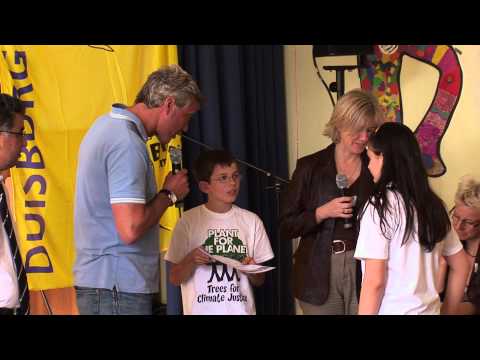 SDGs Life on land, under waterEmpowering studentsSC.912.E.6.6 Analyze past, present, and potential future consequences to the environment resulting from various energy production...https://youtu.be/wHL-UoTKEpY?si=9qDDhI7Bscks1-YN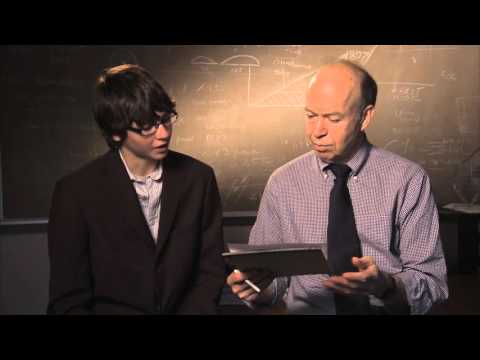 Green energy is cheaper than fossil fuels, a new study finds (snexplores.org)2nd clip of Felix024: Extraordinary Earth Project | Students Rebuild